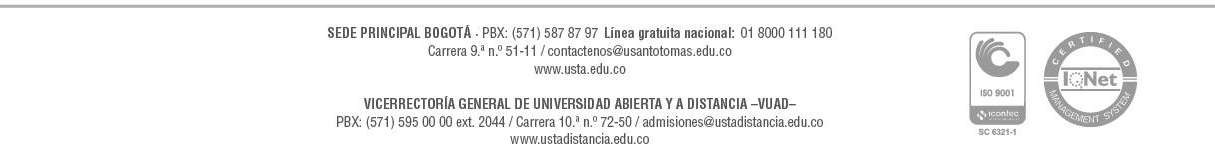 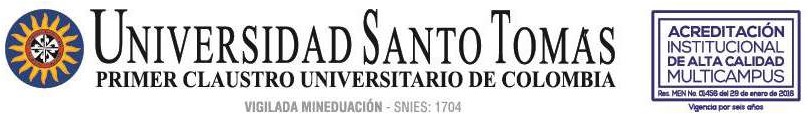 Bogotá, D.C., 	(fecha)SeñoresCentro de InvestigaciónVICERRECTORÍA DE UNIVERSIDAD ABIERTA Y A DISTANCIA –VUAD UNIVERSIDAD SANTO TOMASBogotá, D. C.Referencia: Aval grupo de investigación.El  Líder  del  Grupo de Investigación: 		, reconocido por la Universidad Santo Tomás certifica, que los docentes: 			autores del proyecto de investigación: 	pertenecen al grupo y avala la propuesta teniendo en cuenta que la temática y la producción esperada contribuye con los objetivos del grupo.Describir brevemente cuáles son los objetivos del grupo de acuerdo con su plan de trabajo 2016-2017 y enunciar explícitamente cómo el desarrollo del proyecto presentado va a contribuir al cumplimiento de dichos objetivos.LíderGrupo de Investigación (Nombre del grupo)Vicerrectoría de Universidad Abierta y a Distancia –VUAD Universidad Santo Tomás